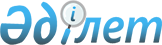 Об установлении ограничительных мероприятий на территории села Акмектеп Бирликского сельского округа Баянаульского района
					
			Утративший силу
			
			
		
					Решение акима Бирликского сельского округа Баянаульского района Павлодарской области от 16 февраля 2018 года № 1-20/3. Зарегистрировано Департаментом юстиции Павлодарской области 3 марта 2018 года № 5888. Утратило силу решением акима Бирликского сельского округа Баянаульского района Павлодарской области от 7 ноября 2018 года № 1-20/4 (вводится в действие со дня его первого официального опубликования)
      Сноска. Утратило силу решением акима Бирликского сельского округа Баянаульского района Павлодарской области от 07.11.2018 № 1-20/4 (вводится в действие со дня его первого официального опубликования).
      В соответствии с пунктом 2 статьи 35 Закона Республики Казахстан от 23 января 2001 года "О местном государственном управлении и самоуправлении в Республике Казахстан" и подпунктом 7) статьи 10-1 Закона Республики Казахстан от 10 июля 2002 года "О ветеринарии" аким Бирликского сельского округа Баянаульского района РЕШИЛ:
      1. Установить ограничительные мероприятия на территории села Акмектеп Бирликского сельского округа Баянаульского района в связи с выявлением заболевания крупного рогатого скота бруцеллезом.
      2. Государственным учреждениям "Отдел ветеринарии Баянаульского района" (по согласованию), "Баянаульская районная территориальная инспекция Комитета ветеринарного контроля и надзора Министерства сельского хозяйства Республики Казахстан" (по согласованию), республиканскому государственному учреждению "Баянаульское районное управление охраны общественного здоровья Департамента охраны общественного здоровья Павлодарской области Комитета охраны общественного здоровья Министерства здравоохранения Республики Казахстан" (по согласованию) провести необходимые ветеринарно-санитарные мероприятия для достижения ветеринарно-санитарного благополучия в выявленном эпизоотическом очаге.
      3. Контроль за исполнением настоящего решения оставляю за собой.
      4. Настоящее решение вводится в действие со дня его первого официального опубликования.
					© 2012. РГП на ПХВ «Институт законодательства и правовой информации Республики Казахстан» Министерства юстиции Республики Казахстан
				
      Аким Бирликского сельского округа

      Баянаульского района

А. Аманжолов

      "СОГЛАСОВАНО:"

      Руководитель государственного учреждения

      "Отдел ветеринарии Баянаульского района"

Н. Т. Даулетов

      "16" февраля 2018 года

      "СОГЛАСОВАНО:"

      Руководитель государственного учреждения

      "Баянаульская районная территориальная инспекция

      Комитета ветеринарного контроля и надзора

      Министерства сельского хозяйства

      Республики Казахстан"

Р. Д. Нургалиев

      "16" февраля 2018 года

      "СОГЛАСОВАНО:"

      Руководитель республиканского государственного

      учреждения "Баянаульское районное управление

      охраны общественного здоровья Департамента

      охраны общественного здоровья Павлодарской

      области Комитета охраны общественного

      здоровья Министерства здравоохранения

      Республики Казахстан"

Т. Н. Ишанова

      "16" февраля 2018 года
